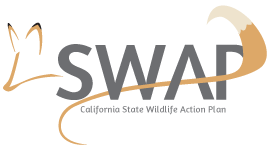 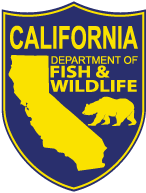 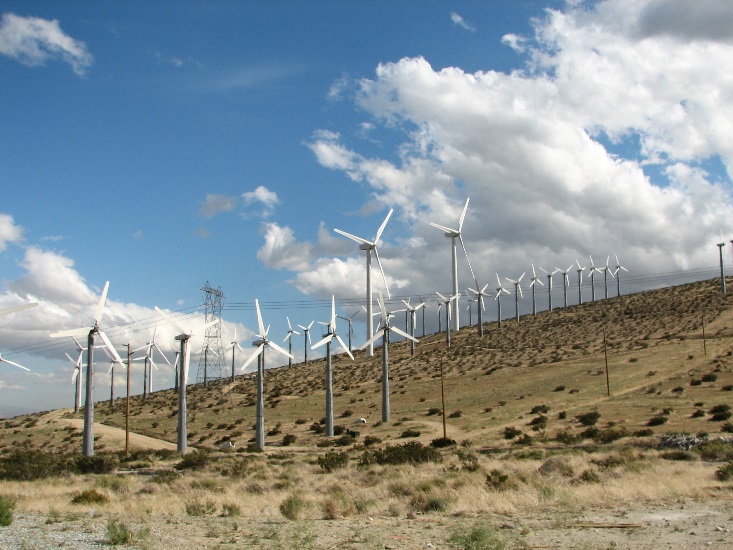 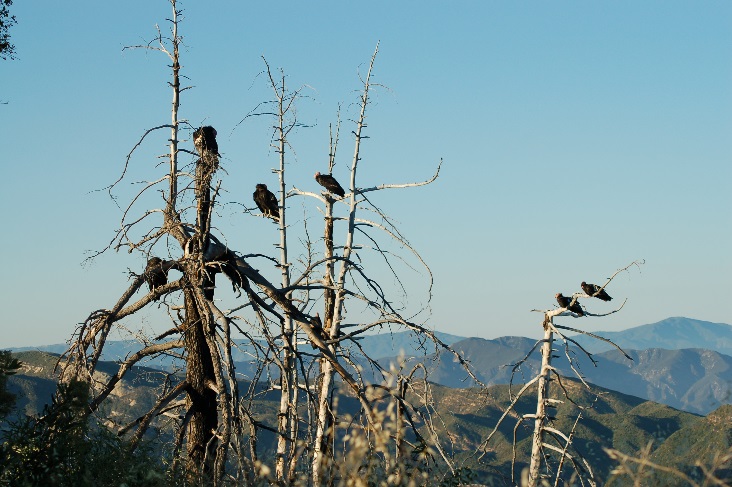 Photo Credit: Left:San Gorgonio Pass Wind FarmDate: 18 March 2006Photographer: Kit Conn via WikipediaRight:California Condors roosting in trees in Hopper Mountain National Wildlife Refuge, California, USA.Date: 10 July 2006Photographer: Pacific Southwest Region U.S. Fish and Wildlife Service via Wiki CommonsPrepared by Blue Earth Consultants, LLC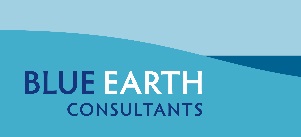 October 2016Disclaimer: Although we have made every effort to ensure that the information contained in this report accurately reflects SWAP 2015 companion plan development team discussions shared through web-based platforms, e-mails, and phone calls, Blue Earth Consultants, LLC makes no guarantee of the completeness and accuracy of information provided by all project sources. SWAP 2015 and associated companion plans are non-regulatory documents. The information shared is not legally binding nor does it reflect a change in the laws guiding wildlife and ecosystem conservation in the state. In addition, mention of organizations or entities in this report as potential partners does not indicate a willingness and/or commitment on behalf of these organizations or entities to partner, fund, or provide support for implementation of this plan or SWAP 2015.The consultant team developed companion plans for multiple audiences, both with and without jurisdictional authority for implementing strategies and conservation activities described in SWAP 2015 and associated companion plans. These audiences include but are not limited to the California Department of Fish and Wildlife leadership team and staff; the California Fish and Game Commission; cooperating state, federal, and local government agencies and organizations; California Tribes and tribal governments; and various partners (such as non-governmental organizations, academic research institutions, and citizen scientists).Table of ContentsAcronyms and Abbreviations	i1.	Introduction	11.1	SWAP 2015 Statewide Goals	21.2	SWAP 2015 Companion Plans	2Need for Partnerships	2Companion Plan Purpose and Sector Selection	2Companion Plan Development	3Companion Plan Content	42.	Energy Development Sector	42.1	Energy Development in California	42.2	Current Energy Development Management and Conservation in California	53.	Common Themes across Nine Sectors	73.1	Climate Change-related Issues	73.2	Integrated Regional Planning	84.	Commonly Prioritized Pressures and Strategy Categories across Sectors	9Pressures across Sectors	104.1	Strategy Categories across Sectors	115.	Energy Development Priority Pressures and Strategy Categories	125.1	Priority Pressures	125.2	Priority Strategy Categories	136.	Collaboration Opportunities for Joint Priorities	14Alignment Opportunities and Potential Resources	147.	Evaluating Implementation Efforts	168.	Desired Outcomes	179.	Next Steps	1810.	Acknowledgements	19Appendices	20Appendix A: References	20Appendix B: Plans, Strategies, and Documents Identified by the Development Team	22Appendix C: Energy Companion Plan Development Team Members and Affiliations	24Appendix D: Potential Partners for Collaboration	25Appendix E: Potential Financial Resources	28Appendix F: Companion Plan Management Team	1Appendix G: Glossary	1Text BoxesText Box 1: What is a State Wildlife Action Plan?	1Text Box 2: Definitions Important to SWAP 2015	1Text Box 3: Companion Plan Sectors	2Text Box 4: Examples of Collaborative Conservation Efforts	8Text Box 5: Additional Pressures and Strategies for Future Consideration	15FiguresFigure 1: Aligning SWAP 2015 and Partner Priorities	3TablesTable 1: SWAP 2015 Pressures	11Table 2:  SWAP 2015 Conservation Strategy Categories	12Table 3: Collaboration Opportunities by Strategy Category	15Acronyms and AbbreviationsAB			Assembly BillAFWA 			Association of Fish and Wildlife AgenciesAMP			Advanced Mitigation ProgramARCCA			Alliance of Regional Climate Collaboratives for AdaptationBLM			U.S. Bureau of Land ManagementBlue Earth		Blue Earth Consultants, LLCBMP			Best Management PracticeCA ISO			California Independent System OperatorCAMP			Climate Adaptation and Mitigation PartnershipCBC			California Biodiversity CouncilCCC			California Coastal CommissionCDFG 			California Department of Fish and GameCDFW			California Department of Fish and WildlifeCDWR			California Department of Water ResourcesCEC			California Energy CommissionCEQA			California Environmental Quality ActCh.			ChapterCNRA			California Natural Resources AgencyCPUC			California Public Utilities Commission DOGGR			Division of Oil, Gas & Geothermal ResourcesDRECP			Desert Renewable Energy Conservation PlanESA			Endangered Species ActFCAT			Forest Climate Action TeamFERC			Federal Energy Regulatory CommissionGGRF			Greenhouse Gas Reduction FundGHG			Greenhouse GasHCP 			Habitat Conservation PlanHMLA			Habitat Management Land AcquisitionIPP			Independent Power ProducerISEGS			Ivanpah Solar Electric Generating SystemKEA			Key Ecological AttributeLCC			Landscape Conservation CooperativeNCCP 			Natural Community Conservation PlanNGO			Non-governmental OrganizationNOAA			National Oceanic and Atmospheric AdministrationNPS 			National Park ServicePG&E			Pacific Gas & Electric CompanyRAMP			Regional Advance Mitigation PlanningRPS			Renewable Portfolio StandardSB			Senate BillSCE			Southern California EdisonSDG&E			San Diego Gas and ElectricSGC			Strategic Growth CouncilSGCN			Species of Greatest Conservation NeedSWAP 			State Wildlife Action PlanSWG 			State and Tribal Wildlife GrantsSWRCB			State Water Resources Control BoardTNC			The Nature ConservancyUS EIA			U.S. Energy Information AdministrationUSFS 			U.S. Forest ServiceUSFWS			U.S. Fish & Wildlife ServiceWCB			Wildlife Conservation BoardIntroduction The California State Wildlife Action Plan 2015 Update (SWAP 2015; see Text Box 1) provides a vision and a framework for conserving California’s diverse natural heritage. SWAP 2015 also calls for the development of a collaborative framework to sustainably manage ecosystems across the state in balance with human uses of natural resources. To address the need for a collaborative framework, California Department of Fish and Wildlife (CDFW), Blue Earth Consultants, LLC (Blue Earth), and partner agencies and organizations undertook the preparation of companion plans for SWAP 2015. While this document reports on the progress made thus far on collaboration, the intent is to set a stage for achieving the  conservation priorities through continued partnerships and by mutually managing and conserving the state’s natural and cultural resources. Text Box 2 highlights important definitions for SWAP 2015 and the companion plan process.SWAP 2015 Statewide GoalsSWAP 2015 has three statewide conservation goals and 12 sub-goals under which individual regional goals are organized (CDFW 2015). These statewide goals set the context for SWAP 2015 and the companion plans.Goal 1 - Abundance and Richness: Maintain and increase ecosystem and native species distributions in California while sustaining and enhancing species abundance and richness.Goal 2 - Enhance Ecosystem Conditions: Maintain and improve ecological conditions vital for sustaining ecosystems in California.Goal 3 - Enhance Ecosystem Functions and Processes: Maintain and improve ecosystem functions and processes vital for sustaining ecosystems in California.SWAP 2015 Companion PlansNeed for PartnershipsThe state of California supports tremendous biodiversity. However, the state also has a large and growing human population and faces many challenges, such as climate change, that affect biodiversity and natural resources in general. To balance growing human activities with conservation needs for sustaining the state’s ecosystems, collaboratively managing and conserving fragile natural resources is a necessity. As many desirable conservation actions identified under SWAP 2015 are beyond CDFW’s jurisdiction, the Department determined that more-detailed coordination plans are needed in line with and beyond the recommendations presented in SWAP 2015. Called “companion plans,” these sector-specific plans (see Text Box 3) were created collaboratively with partners and will be instrumental in implementing SWAP 2015 (See Appendix C). Companion Plan Purpose and Sector SelectionCompanion plans present shared priorities identified among SWAP 2015 and partners involved in the companion plan development. Figure 1 illustrates how, through collaboration with partner organizations, shared priorities come together in the companion plans and become elevated as implementation priorities for SWAP 2015. The companion plans respond to feedback from many sources, including CDFW staff and partners involved in natural resources management and conservation. This includes the California Biodiversity Council (CBC), under which a resolution to promote interagency alignment within the state was signed in 2013. The companion plans are also aligned with the National Fish, Wildlife, and Plants Climate Adaptation Strategy (U. S. Fish and Wildlife Service [USFWS] 2012), which emphasizes increased partner engagement as a best practice in climate change adaptation. Developing the companion plans also directly helps CDFW comply with recently enacted legislation which states that CDFW shall “seek to create, foster, and actively participate in effective partnerships and collaborations with other agencies and stakeholders to achieve shared goals and to better integrate fish and wildlife resource conservation and management with the natural resource management responsibilities of other agencies” (CDFW 2012). 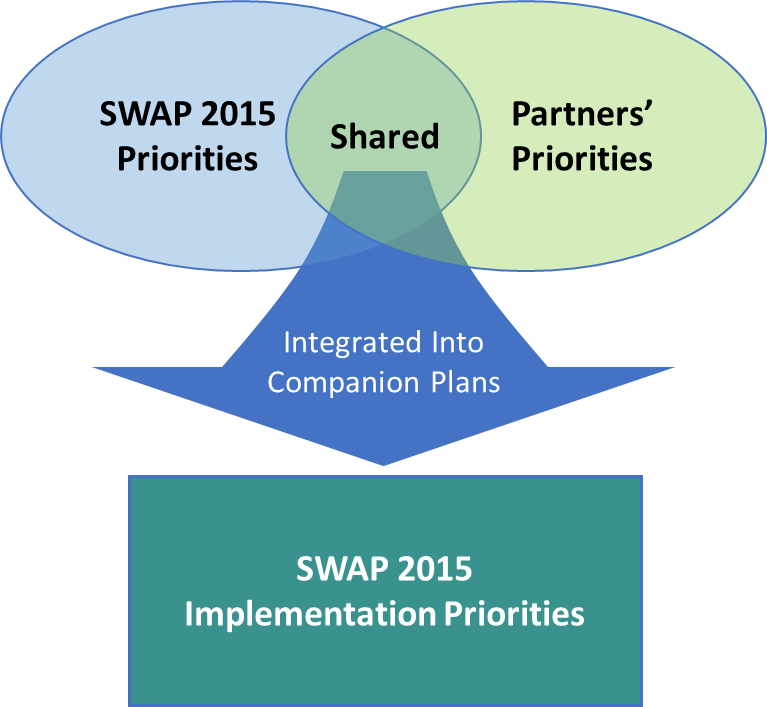 CDFW selected sector categories based on the department’s needs as well as the themes identified in other existing plans, including the 2009 California Climate Adaptation Strategy (CNRA 2009), the 2014 Safeguarding California Plan (California Natural Resources Agency [CNRA] 2014), The President’s Climate Action Plan (Executive Office of the President, 2015), and the National Fish, Wildlife, and Plants Climate Adaptation Strategy (USFWS 2012). Companion Plan DevelopmentBecause the companion plans focused on teamwork during their development, they inherently help set a stage for implementing SWAP 2015 through future collaborations. Together, SWAP 2015 and the associated companion plans describe the context and strategic direction of integrated planning and management efforts that are crucial for sustaining California’s ecosystems. The SWAP 2015 companion plan management team, composed of CDFW and Blue Earth staff, provided general direction to the companion plan development teams to develop each sector plan (See Appendix F). To form sector teams, CDFW sought statewide representation of public and private partners with expertise and who were heavily involved in natural resource conservation and management (see Appendix C). Beginning in early 2015, Blue Earth facilitated a series of four web-based collaboration meetings for each sector. A kickoff meeting provided development teams with an overview of SWAP 2015 and the companion plan development process, followed by three sector-specific meetings. During these sector meetings, participants discussed their ongoing and potential future efforts that would benefit wildlife and habitat conservation in the state. The development teams and CDFW then identified shared priorities, as well as collaboration opportunities for achieving those mutual interests. Two internal drafts of the companion plans were reviewed by the development teams prior to the public release of the third draft in the fall of 2015. The final nine companion plans were published incorporating responses to public comments.Companion Plan ContentEach companion plan addresses the following components:SWAP 2015 overviewCompanion plans overview—approach, purpose, development process, and contentSector overviewCommon themes across sectorsCommon priority pressures and strategies across sectorsPriority pressures and strategies for the sectorPotential collaboration activitiesPotential partners and resourcesEvaluating implementation Desired outcomes  Next stepsEnergy Development SectorEnergy Development in CaliforniaCalifornia is a national leader in advancing successful and sustainable energy programs. The state’s major energy sources include oil, gasoline (industry, transportation, offshore), natural gas, nuclear, hydroelectric, and geothermal (California Energy Commission [CEC] 2015a). The state has increasingly focused on renewable energy sources such as wind and solar as part of its energy technology and development strategy intended to reduce carbon emissions, maintain clean and healthy air and water resources, and support future economic growth (CDFW 2014a). To keep these activities in balance with conservation efforts, CDFW is “committed to effectively responding to climate change and actively supporting renewable energy development” by working with stakeholders to minimize impacts on California’s wildlife and environment (CDFW 2014a).  California ranks second in the nation in net electrical power generation from renewable energy sources other than hydroelectric and the highest producer of geothermal energy (United States Energy Information Administration [US EIA] 2014). Building on efforts from Governor Schwarzenegger’s administration, AB 32 (2006), Governor Edmund G.  Brown Jr., proposed a plan in early 2015 to enhance California’s solar and wind utility industries by raising the Renewable Portfolio Standard to 50% by 2030 (Governor’s Office of Planning and Research 2015). The energy sector companion plan focuses on the potential impacts resulting from expected development of new renewable energy, electric transmission, and electric distribution line projects within the state.Current Energy Development Management and Conservation in CaliforniaMany state agencies contribute to balancing the state’s natural resource and energy goals through specific projects. The mission statement of the CNRA is “to restore, protect and manage the state's natural, historical, and cultural resources for current and future generations using creative approaches and solutions based on science, collaboration, and respect for all the communities and interests involved” (CNRA 2015). In following through on this mission, CNRA, in collaboration with CEC, works to attain the energy efficiency goals in AB 32, a law requiring a sharp reduction of greenhouse gas (GHG) emissions in California, as well as facilitating access to local, decentralized renewable resources within utility programs (CNRA 2009). California agencies have a long history of working with utilities and independent power producers to balance the state’s environmental and energy needs. For example, the CEC oversees a natural gas research program that awards grants for energy innovations in production, including developing approaches to mitigate the effects of natural gas production through air treatment devices (CEC 2015b). In addition, the CEC sets voluntary guidelines to reduce impacts on birds and bats from wind turbines through methods such as developing mitigation measures and impact avoidance through plan designs (CEC 2007). In 2013, CDFW, CEC, and the Ivanpah Solar Electric Generating System (ISEGS) owners signed an agreement to transfer 7,000 acres of habitat credits to fulfill mitigation requirements for the ISEGS solar project and to strengthen conservation for the desert tortoise (BrightSource 2013). The habitat credits were created through the SB 34 (2010) Advanced Mitigation Program. NextEra Energy Resources similarly agreed to purchase 2,365 acres of habitat credits for desert tortoise, 45 acres for burrowing owl, and 70 acres for state waters, in order to fulfill its mitigation obligations for the McCoy Solar LLC., project. Balancing California’s sustainable energy needs with the conservation of natural and wildlife resources is an important goal to achieve for the well-being of future generations and the environment. Many state energy agencies, utilities, and developers focus on the conservation of California’s natural and wildlife resources through planning, land stewardship, and compensatory mitigation actions as part of their ongoing operations or as mitigation for development projects. Utilities and independent power producers are required to protect and restore the environment to mitigate project impacts from both utility upgrade projects and new infrastructure development. For example, Southern California Edison (SCE) revitalized 150 acres of coastal wetlands, created a fish nursery, and established a refuge for migratory birds and waterfowl as a part of its San Dieguito Wetlands Restoration Project to mitigate the impacts from the now closed, San Onofre Nuclear Generating Station. As part of this mitigation, the company also created the nation’s first 174-acre sustainable, artificial reef to facilitate giant kelp growth and provide habitat for coastal fish and invertebrates (SCE 2015). In 2011, CDFW received funding from the USFWS State Wildlife Grant (SWG) program to identify and quantify potential conflicts between solar energy development and conservation of special-status upland species of the San Joaquin Valley, and to generate tools and information that will facilitate efforts to avoid significant impacts to listed and sensitive species from solar energy projects (CDFW 2014b). Another SWG project in 2006 supported development of a California bat conservation plan that included drafting wind energy survey guidelines (CDFW 2014b). CDFW, in partnership with other agencies and sector stakeholders, can work to protect and conserve the state’s current natural and wildlife resources by continuing to provide the guidance necessary to manage energy development while also providing new opportunities for growth in this sector. Through planning and land stewardship efforts that incorporate SWAP 2015 goals, the energy development sector can improve natural resource conservation and simultaneously meet statewide renewable energy production goals. This companion plan seeks to strengthen past efforts by enhancing existing and creating new partnerships in the public and private sectors to achieve SWAP goals and meet the state’s renewable energy goals.Common Themes across Nine SectorsEqually important to discussion topics unique to each sector are the common themes across all sectors. This section summarizes the two major overarching themes discussed through the course of developing the nine companion plans: climate change and integrated regional planning. Climate Change-related IssuesClimate change continues to be one of the major pressures forcing us to examine the relationship between modern society and nature. Describing climate science, however, has been difficult due to its inherent complexity. Because of this and other factors, our society has not been able to fully embrace the seriousness of the implications of climate change. In the most recent analyses, the global average temperature is projected to increase in the range of 0.3–4.8°C (0.5–8.6°F) by 2100, and in California, the increase is projected to be 1.5°C (2.7°F) by 2050 and 2.3–4.8°C (4.1–8.6°F) by 2100 (IPCC 2014; CNRA 2014). The effects of climate change are already present. Global sea level rise over the past century has exceeded the mean rate of increase during the previous two millennia, and the earth’s surface temperature over each of the last three decades has been successively warmer than any previous decade since 1850. The evidence of these observed climate change impacts is manifested the strongest and most comprehensively in natural systems where many species of terrestrial, freshwater and marine organisms have shifted their geographic ranges, migration patterns, abundances, and life cycle activities in response to ongoing climate change (IPCC 2014). As climate conditions are inextricably linked to the welfare of environments and societies, even the most conservatively projected increase in global mean temperatures would trigger significant changes to socio-economic and ecosystem conditions. Food production, energy and water development, and preparation and response to catastrophic events are examples of human systems that would be negatively affected by climate change. Pressures and stresses to ecosystems identified in SWAP 2015 will likely increase in magnitude and severity through the compounding effects of climate change (SWAP 2015).Accordingly, the potential far-reaching effects on California’s natural resources induced or exacerbated by climate change were a common concern among sectors, and cross-sector collaboration was considered critical for ecosystem adaptation while avoiding disasters. Two key discussion points amongst sectors were to strategically assess the state’s climate change vulnerabilities and implement adaptation actions. These actions included, but were not limited to: establishing a well-connected reserve system to increase ecosystem integrity (e.g. habitat resilience and mobility); incorporating climate change related factors (e.g. carbon sequestration, habitat shifts and sea level rise) into natural resource management; improving regulations to reduce greenhouse gas emissions; developing research guidelines to comprehensively evaluate climate change effects; and raising awareness of climate change. Integrated Regional PlanningCalifornia presents a landscape that is ecologically, socioeconomically, and politically intricate. The current status of the state’s ecosystems reflects not only the interactions between biological and abiotic components, but also among ecosystems and diverse human activities that are further controlled by mandates imposed on regulated activities. The concept of integrated regional planning arises from the realization that addressing only one aspect of a complicated human/nature system is not sustainable. Paraphrased from the definition in the California Water Plan, integrated regional planning is an approach to prepare for effective management, including conservation activities, while concurrently achieving social, environmental, and economic objectives to deliver multiple benefits across the region and jurisdictional boundaries (CDWR 2014). Expected outcomes of adopting an integrated regional planning approach include; maximizing limited resources to meet diverse demands, receiving broader support for natural resource conservation, and sustaining and improving ecosystem conditions, both for intrinsic and resource values. Integrated regional planning begins with accepting diverse priorities and values articulated by the stakeholders of a region. With this mutual understanding, attempts are made, often through intense negotiations, to integrate various activities associated with multiple interests occurring in the region. Expected tasks under integrated regional planning include: identifying conflicting or redundant activities occurring in a region, minimizing redundant activities by aligning similar efforts, streamlining and integrating needed processes across different priorities, and collaborating and complementing efforts to effectively achieve mutual and/or diverse interests. As an example, integrated regional planning could result in zoning a region and limiting activities within each zone to avoid or reduce incompatible activities occurring in the region, or deferring timing to reduce negative consequences of interactive activities occurring in a region. In sum, integrated regional planning requires trust, open-mindedness, transparency, patience, strategic thinking, and collaboration among partners who seek to use the same or similar resources from different perspectives. Establishing a framework for integrated regional planning was considered as one of the state’s top priorities across sectors. Related topics included: preparing, approving, and implementing regional and landscape-level conservation plans; systematically pursuing necessary resources to implement conservation strategies; coordinating effective partnerships; adapting to emerging issues; and reviewing and revising the plans. Several existing plans were recognized as ongoing integrated regional planning efforts: Natural Community Conservation Plans (NCCPs), Habitat Conservation Plans (HCPs), Habitat Connectivity Planning for Fish and Wildlife (CDFW 2015), the Master Plan for Marine Protected Areas, individual species management plans, and SWAP 2015 and related endeavors, including this companion plan. SWAP 2015, Chapter 7 describes implementation and integration opportunities, and identifies where partners can engage in cooperative implementation. Such opportunities include programs under various state and federal agencies such as Regional Advance Mitigation Planning (RAMP) by Caltrans and CDWR; California Water Plan, California Water Action Plan, and the Central Valley Flood System Conservation Strategy by CDWR; Fire and Resource Assessment Program by CALFIRE; and federal programs under regulations such as the Central Valley Project Improvement Act, and the National Forest Management Act (CDFW 2015).Commonly Prioritized Pressures and Strategy Categories across Sectors SWAP 2015 adopted the Open Standards for the Practice of Conservation (Conservation Measures Partnership 2013), a conservation planning framework, and applied the process to select actions needed to conserve focal ecological components (conservation targets). The process started with examining the status of targets by identifying and evaluating their key ecological attributes, factors influencing their compromised conditions (stresses), and the sources of these stresses (pressures). Based on the situational analysis, conservation strategies (sets of actions) were selected for each target, either to improve the conditions of key ecological attributes, or to reduce the negative impacts from the stresses and pressures (CDFW 2015).Pressures across SectorsA pressure, as defined in SWAP 2015, is “an anthropogenic (human-induced) or natural driver that could result in impacts to the target (i.e., ecosystem) by changing the ecological conditions”. Pressures can have either positive or negative effects depending on their intensity, timing, and duration, but they are all recognized to have strong influences on the well-being of ecosystems. Table 1 below lists the 29 standard pressures addressed under SWAP 2015. Table 1: SWAP 2015 PressuresStrategy Categories across SectorsSWAP 2015 outlines 11 categories of conservation strategies (Table 2) under which regional strategies are organized, similar to the manner in which the regional goals are tiered under the statewide conservation goals (CDFW 2015). These regional strategies grouped in various categories are meant to work synergistically to achieve the statewide goals and priorities. Table 2:  SWAP 2015 Conservation Strategy CategoriesThe three most common priority strategy categories across the nine sectors were Data Collection and Analysis (7 sectors prioritized this strategy), Management Planning (7 sectors), and Partner Engagement (5 sectors). The strategy categories identified as most relevant to the energy development sector are described in Section 5.2 below.Energy Development Priority Pressures and Strategy CategoriesAs described in SWAP 2015, pressures such as renewable energy and utility line development could affect biodiversity and natural resources in the state. Although key challenges exist, these seemingly negative aspects of pressures present opportunities for improving ecological health through collaborative conservation work. For the purpose of developing companion plans, CDFW went through the pressures and strategy categories that were selected for various conservation targets under SWAP 2015 (CDFW 2015). Those elements considered relevant to each sector were collected from the document and prioritized by importance to the sector. Section 5.1 and 5.2 provide the results of this prioritization, and Text Box 5 lists pressures and strategies considered important but not included in this plan (for future consideration). Priority PressuresThe top two pressures identified for this sector are renewable energy and utility and service lines. Renewable energy – Energy generation projects, transmission infrastructure, and ongoing operations and maintenance (e.g., upgrades, repairs, and vehicle traffic) can result in wildlife habitat loss and degradation, as well as direct mortality of animals and plants. In addition, renewable energy development, while critical for meeting state GHG reduction goals under increasing electricity demands, can result in indirect impacts to wildlife resources (e.g., exposure to high-level noise from operations, night-light pollution) from the introduction of non-native or invasive species, or landscape alterations that favor predators (e.g., perching sites). Example pressures from the energy development sector include exploring, developing, and producing renewable energy from existing and new projects such as geothermal power plants, solar farms, wind farms, and wave/tidal farms. Utility and service lines – Existing and new utility transmission and distribution infrastructure and the ongoing operations and maintenance of such facilities, can directly interfer  with wildlife movement, introduce invasive species, fragment habitats, or result in increased mortality of animals (e.g. road-kill), and plants (e.g. soil compaction, altered hydrology). Priority Strategy CategoriesThe top three selected strategy categories are the following: land acquisition and easement, management plan development, and partner engagement. These categories are described below. Land Acquisition and Easement – Land acquisition and easement are types of transactions and agreements that help set aside or obtain land or water rights, which support conservation of the land, water, or habitat that species depend upon. An example strategy is conserving and protecting lands through acquisition and easement efforts as either an independent program or as mitigation for project specific impacts.Management Plan Development - The energy sector includes energy development plans and associated planning activities (e.g., landscape level land use planning, energy infrastructure siting processes, and energy procurement plans and processes) as part of this strategy category, as such planning activities were considered as an integrated part of conservation management planning. Example strategies include: identifying clear and consistent processes for proactively conserving lands; improving the Habitat Management Land Acquisition (HMLA) process to expedite approval of mitigation lands; creating consistent policies for lead agencies that impose compensatory mitigation requirements on applicants as required by the California Environmental Quality Act (CEQA); and improving conservation management in the energy sector through programs that streamline the mitigation acquisition process for available lands identified in other areas of the state. These actions should be driven by the priorities of the CDFW in cooperation with the energy sector and other stakeholders.Partner Engagement – Partner engagement is the process for developing collaboration among state and federal agencies, tribes and tribal communities, NGOs, private landowners, and other partners to achieve shared conservation objectives and enhance coordination across jurisdictions and areas of interest. Example strategies include establishing and developing co-management partnerships or working with energy regulators to incorporate CDFW goals into energy infrastructure siting and procurement decisions and/or procedures at the programmatic level. Text Box 5: Additional Pressures and Strategies for Future ConsiderationCollaboration Opportunities for Joint PrioritiesConservation programs in California are managed by diverse partners, including state and federal agencies, local governments, and NGOs. Because SWAP 2015 is a comprehensive conservation plan, integrating their work into SWAP is crucial for impactful conservation outcomes for the state (SWAP 2015 Chapter 7). While the full array of relevant efforts is too extensive to list here, potential alignment opportunities were identified. Conservation activities considered most relevant to each prioritized strategy category (as described in Section 5.2) are summarized in Table 3. Potential partners and financial resources for implementing these conservation activities are listed in the Appendix D and E. Together, Table 3 and Appendix D and E summarize the key findings for this sector.Alignment Opportunities and Potential Resources Table 3 highlights conservation activities by the strategy categories considered important for collaboration, and which could be implemented over the next 5–10 years. While some activities are applicable across many spatial scales and jurisdictions, they are assigned only to the most relevant scale and jurisdiction. The information in Table 3 is not comprehensive, and does not obligate any organization to fund or provide support for strategy implementation.Table 3: Collaboration Opportunities by Strategy CategoryEvaluating Implementation EffortsImplementing SWAP 2015 and its nine companion plans is a complex undertaking. This section (and SWAP 2015 Chapter 8) emphasizes the importance of adaptive management based on performance monitoring and evaluation during the implementation stage. SWAP 2015 sets a stage for adaptive management by developing the plan based on the Open Standards for the Practices of Conservation. SWAP 2015 implementation will be monitored over time in concert with other conservation activities conducted by CDFW and partners. SWAP 2015 recognizes three types of monitoring: status monitoring, which tracks conditions of species, ecosystems, and other conservation factors (including negative impacts to ecosystems) through time; effectiveness monitoring, which determines if conservation strategies are having
their intended results and identifies ways to improve actions that are less effective for adaptive management; andeffects monitoring, which addresses if and how the target conditions are being
influenced by strategy implementation. Monitoring and evaluating SWAP 2015 implementation are critical steps to demonstrate and account for the overall progress and success achieved by the plan. By incorporating lessons learned through monitoring conservation activities and evaluating for future actions, CDFW and partners have opportunities to improve performance and adapt emerging needs that were not previously considered. For stakeholders including decision-makers, partners, and funders, the resulting data would be useful for not only understanding the status of SWAP 2015 and companion plan implementation, but also to prioritize resource allocations necessary for managing natural resources in the state.SWAP 2015 developed performance measures for each strategy category (SWAP 2015 Chapter 8). These measures are critical in assessing SWAP 2015 performance and will be used for estimating the plans' overall contributions to natural resource conservation in California.Desired OutcomesDesired outcomes for this sector over the next 5–10 years, within the context of SWAP 2015, were identified and are provided below. These outcomes are organized by the selected strategy categories described in Section 5.2, and are not listed in order of priority. Land Acquisition and EasementMechanisms developed for agencies and partners to conduct conservation efforts at the landscape scale, and mechanisms improved to conserve critical lands and ecosystem processes.Pressures (e.g., land conversion and population size) identified and conservation goals incorporated into all energy planning processes and projects to promote conservation of land based on its conservation value and ecosystems processes and function.Compensatory mitigation land options, consistent with SWAP goals identified and processed through the relevant agencies and within the permit-required timeframes.Renewable energy development projects and mitigation actions that are consistent with SWAP goals identified and implemented to meet the Governor’s goal of enhanced wind and solar energy. Management Plan DevelopmentHCPs implemented, general utility corridors identified, and agency priorities understood across sectors (e.g., energy and resource agencies) to simplify and streamline planning and energy project siting processes, particularly at the landscape scale. Specific project needs and actions are linked with priorities of SWAP 2015 and the companion plans, and incorporated into project planning including appropriately monitoring implementation on a yearly basis to measure progress. Structured and unstructured processes identified and implemented to assist individual landowners undertaking conservation actions on their land to help them achieve their conservation goals to compliment SWAP; for example, assist conducting their activities based on best management practices (BMPs) addressed under SWAP. Environmental screening system integrated into renewable energy and transmission line calculator tools (e.g., RPS) to improve consideration of environment and wildlife needs in planning efforts.Partner EngagementMultiple partners working jointly, identify, agree and act upon conservation of priority habitats. Next StepsThe key next steps identified to ensure successful implementation of the companion plan over the next five years are: partnership and collaboration; human and financial resources; communication and outreach; and monitoring, evaluation, and relevant tools. Partnership and Collaboration Continue partner collaboration (e.g., through yearly interagency meetings, annual technical working groups, shared schedule with milestones and check-ins) on shared priorities under SWAP 2015 and companion plans, and ensure continued consensus on cooperation toward shared priorities. Determine appropriate mechanisms for partnerships between staff from CPUC’s RPS program and staff from other agencies and organizations on future projects (e.g., policy rulemaking) with better environmental benefits.Build upon existing models for data sharing and collaboration (e.g., the University of California, Santa Barbara Bren School’s Data Basin tool analyzing conservation value, energy value, and solar development opportunities in San Joaquin Valley and the San Joaquin Valley Geospatial Data Gateway).Integrate energy policy topics into future companion plan updates as it relates to partners’ (e.g., utilities) priorities.Human and Financial Resources Develop timelines for agencies and their staff to help understand how and when to involve in projects that meet the goals of SWAP 2015 and companion plans. Ensure engagement of partners that have the time and human resources to continue the companion plan process (e.g., utilities and power companies). Identify mechanisms to support projects and activities that would help further the strategies and goals of SWAP 2015 and companion plans (e.g., engagement of the CBC, CA ISO, San Gabriel Mountains National Monument Community Collaborative, and SWG program). Implement recommendations included in SWAP 2015 Chapter 7 that focus on integration and financial resources, and identify mechanisms for capacity development to help leverage human and financial resources.Communication and OutreachIncrease stakeholder awareness of SWAP 2015 and companion plan processes to help coordinate and leverage projects with similar goals and strategies. Monitoring, Evaluation, and Relevant ToolsDetermine prioritized mechanisms for the state to implement a process for incorporating findings of SWAP 2015 and companion plans into the RPS calculator, and identify conservation lands that can be factored into the process. Incorporate land use data into the RPS calculator.Account for technologies, cost, and future development and location of transmission lines in RPS calculator revisions and consider best ways to represent land use information.AcknowledgementsThis companion plan was developed in collaboration with many partners who deserve special recognition for their time and commitment. (Please see Appendix C for a list of energy development team members.) CDFW and Blue Earth express our warmest gratitude to those who were involved in the plan's development, as well as to the organizations that generously offered their staff time. As an initial step toward building a collaborative approach for implementing SWAP 2015 and the nine sector-focused companion plans, CDFW will develop an operational plan that describes logistics for moving forward.AppendicesAppendix A: ReferencesBrightSource. 2013. California Department of Fish and Wildlife and Energy Commission Complete Landmark Land Mitigation Deal for Ivanpah Solar Project. Web. 13 May 2015. http://www.brightsourceenergy.com/california-department-of-fish-and-wildlife-and-energy-commission-complete-landmark-land-mitigation-deal-for-ivanpah-solar-project#.VVPsBPlVhBd. California Department of Fish and Game (CDFG). 2005. California Wildlife – Conservation Challenges: State Wildlife Action Plan. http://dfg.ca.gov/SWAP/2005/docs/SWAP-2005.pdf. CDFG, California Energy Commission (CEC), United States Bureau of Land Management (BLM), and United States Fish & Wildlife Service (USFWS). 2010. Planning Agreement for the Desert Renewable Energy Conservation Plan. http://www.energy.ca.gov/2009publications/REAT-1000-2009-034/REAT-1000-2009-034-F.PDF.California Department of Fish and Wildlife (CDFW). 2012. 2012 Assembly Bill 2402, Fish and Game Code Section 703.5. http://leginfo.legislature.ca.gov/faces/billNavClient.xhtml?bill_id=201120120AB2402. CDFW. 2014a. Climate and Energy. Climate Science and Renewable Energy Branch. Web. 16 Apr. http://www.dfg.ca.gov/Climate_and_Energy/. CDFW. 2015a. California State Wildlife Action Plan (SWAP). https://www.wildlife.ca.gov/SWAP/Final.---. 2015b. Habitat Connectivity Planning for Fish and Wildlife. Web. 27 Oct. 2015. www.wildlife.ca.gov/Conservation/Planning/Connectivity.CDFW. 2016. A Climate Change Vulnerability Assessment of California’s Terrestrial Vegetation. https://nrm.dfg.ca.gov/FileHandler.ashx?DocumentID=116208&inline. California Department of Water Resources (CDWR). 2008. Regional Advance Mitigation Planning in California. https://rampcalifornia.water.ca.gov/documents/18/dfe8a475-27cc-4985-8fce-5d42f2423ca6.CDWR. 2014. California Water Plan Update 2013. Web. 22 Oct. 2015. http://www.waterplan.water.ca.gov/cwpu2013/final/index.cfm. California Energy Commission (CEC). 2007. California Guidelines for Reducing Impacts to Birds and Bats from Wind Energy Development. Web. 13 May 2015. http://www.energy.ca.gov/windguidelines/.CEC. 2015a. The California Energy Almanac. Energy Almanac. Web. 13 May 2015. http://www.energyalmanac.ca.gov/.---. 2015b. Energy Innovations Small Grants. Natural Gas Research Program. Web. 13 May 2015. http://www.energy.ca.gov/research/innovations/naturalgas.html /.California Natural Resources Agency (CNRA). 2009. 2009 California Climate Adaptation Strategy. Web. 29 Jul. 2015. http://www.energy.ca.gov/2010publications/CNRA-1000-2010-010/CNRA-1000-2010-010.PDF.CNRA. 2014. Safeguarding California Plan. http://resources.ca.gov/climate/safeguarding.CNRA. 2015. Mission Statement. Web. 20 Apr. 2015. http://resources.ca.gov/. California Public Utilities Commission (CPUC). 2011. CA Energy Efficiency Strategic Plan.. http://www.cpuc.ca.gov/NR/rdonlyres/A54B59C2-D571-440D-9477-3363726F573A/0/CAEnergyEfficiencyStrategicPlan_Jan2011.pdf.Conservation Measures Partnership. 2013. The Open Standards for the Practice of Conservation – Version 3.0, April 2013. http://www.conservationmeasures.org/.  Executive Office of the President. 2013. The President’s Climate Action Plan, 2013. Web. 27 Oct. 2015. https://www.whitehouse.gov/sites/default/files/image/president27sclimateactionplan.pdfGovernor's Office of Planning and Research. 2015. Renewable Energy in California. Office of Planning and Research. Web. 16 Apr. 2015. http://www.opr.ca.gov/s_renewableenergy.php. Intergovernmental Panel on Climate Change. 2014. Climate Change 2014 Synthesis Report: Approved Summary for Policymakers.. http://www.ipcc.ch/pdf/assessment-report/ar5/syr/SYR_AR5_FINAL_full_wcover.pdf.Maslin, M. 2014. Climate Change: A Very Short Introduction. 3rd ed. Oxford University, UK.Sierra Nevada Conservancy. 2011. Abandoned Mine Lands. Our Region. Web. 21 Apr. 2015. http://sierranevada.ca.gov/our-region/abandoned-mine-lands.Southern California Edison (SCE). 2015. Protecting & Restoring the Environment: Revitalizing Coastal Wetlands & Marine Habitats. Web. 20 Apr. 2015. https://www.sce.com/wps/portal/home/about-us/environment/protection-restoration. Strategic Growth Council (SGC). 2014. California Strategic Growth Council. Web. 23 Jul 2015. http://sgc.ca.gov/. U.S. Energy Information Administration (EIA). 2014. California. State Profile and Energy Estimates. Web. 16 Apr. 2015. http://www.eia.gov/state/?sid=CA.U.S. Fish and Wildlife Service (USFWS). 2012. National Fish, Wildlife, and Plants Adaptation Strategy. Web 27 Oct. 2015. http://www.wildlifeadaptationstrategy.gov/.Appendix B: Plans, Strategies, and Documents Identified by the Development TeamBureau of Land Management (BLM). 2006. Resource Management Plans for California's Public Lands.. http://www.blm.gov/style/medialib/blm/ca/pdf/pa/planning.Par.25515.File.dat/RMP.pdf. California Biodiversity Council (CBC). 2013. Strengthening Agency Alignment for Natural Resource Conservation.. http://ucanr.edu/sites/CBC/files/204079.pdf. California Department of Fish and Game (CDFG), California Energy Commission (CEC), United States Bureau of Land Management (BLM), and United States Fish & Wildlife Service (USFWS). 2010. Planning Agreement for the Desert Renewable Energy Conservation Plan. http://www.energy.ca.gov/2009publications/REAT-1000-2009-034/REAT-1000-2009-034-F.PDF. CDFW. 1997. Western Riverside Multi-Species HCP. 1997. https://www.wildlife.ca.gov/Conservation/Planning/NCCP/Plans/Riverside. CDFW. 2000. San Joaquin Multi-Species HCP.. www.sjcog.org/DocumentCenter/View/5. CDFW. 2006. Santa Clara Valley Habitat Plan. https://www.wildlife.ca.gov/Conservation/Planning/NCCP/Plans/Santa-Clara. California Department of Fish and Wildlife (CDFW). 2007a. Coachella Valley Multiple Species Habitat Conservation Plan. https://www.wildlife.ca.gov/Conservation/Planning/NCCP/Plans/Coachella-Valley. ---. 2007b. East Contra Costa County NCCP/HCP. https://www.wildlife.ca.gov/Conservation/Planning/NCCP/Plans/East-Contra-Costa. California Tahoe Conservancy. 2013. A Regional Greenhouse Gas Inventory for the Lake Tahoe Basin. http://laketahoesustainablecommunitiesprogram.org/wp-content/uploads/2014/04/Final-Sustainability-Action-Plan_1.13.14-1.pdf. Department of Defense. 2015  Integrated Natural Resource Management Plans.  https://www.fws.gov/endangered/esa-library/pdf/INRMP.pdf. East Alameda County Conservation Strategy. 2010. East Alameda County Conservation Strategy Document Final. http://www.eastalco-conservation.org/documents.html. San Diego Gas & Electric (SDGE). 1995. Subregional NCCP. https://www.wildlife.ca.gov/Conservation/Planning/NCCP/Plans/San-Diego-GE. SDGE. 2007. Low-Effect HCP for the Federally Endangered Quino Checkerspot Butterfly. http://www.gpo.gov/fdsys/pkg/FR-2007-03-13/pdf/E7-4531.pdf#page=1. DGE. 2008.  Sunrise Powerlink Project. http://www.cpuc.ca.gov/environment/info/aspen/sunrise/toc-feir.htm. Sierra Nevada Conservancy (SNC). 2009. The Climate Action Plan of the Sierra Nevada: A Regional Approach to Address Climate Change. http://www.sierranevada.ca.gov/docs/climate_action_plan-1.pdf. SNC. 2011. System Indicators - Demographics and Economy. http://www.sierranevada.ca.gov/our-region/sys_ind_docs/demographics_and_economy.pdf.SNC. 2014. The State of the Sierra Nevada's Forests. http://www.sierranevada.ca.gov/our-work/docs/StateOfSierraForestsRptWeb.pdf. SNC. 2015. Why Do We Need a Sierra Nevada Watershed Improvement Program? http://www.sierranevada.ca.gov/our-work/sierra-nevada-wip/SNWIPhandout.pdf. Southern Sierra Partnership. 2010. Framework for Cooperative Conservation and Climate Adaptation for the Southern Sierra Nevada and Tehachapi Mountains Vol 1. http://www.southernsierrapartnership.org/uploads/2/3/7/6/23766303/ssp_framework_-_volume_1.pdf. U.S. Environmental Protection Agency (USEPA). 2011. San Joaquin Valley Strategic Plan. Region 9. http://www.epa.gov/region9/strategicplan/EPA-r9-SJV-strategicplan.pdf. U.S. Fish & Wildlife Service (USFWS). 2015. Regional Species Recovery Plans. http://ecos.fws.gov/tess_public/pub/speciesRecovery.jsp?sort=1. USFWS. 2005. Santa Rosa Conservation Strategy. http://www.fws.gov/sacramento/es/Recovery-Planning/Santa-Rosa/es_recovery_santa-rosa-strategy.htm. U.S. Forest Service (USFS). 2006. Cleveland National Forest Land Management Plan. http://www.fs.usda.gov/Internet/FSE_DOCUMENTS/stelprdb5320708.pdf.USFS. 2012. 2012 Planning Rule Directives. http://www.fs.usda.gov/detail/planningrule/home/?cid=stelprd3828310. Appendix C: Energy Companion Plan Development Team Members and AffiliationsAppendix D: Potential Partners for Collaboration Please note that the following table does not provide an exhaustive list of potential partners. The organizations listed here were identified through the sector discussions, but the listing does not imply that they have agreed to partner or to implement SWAP 2015.Also note that the table was completed to the best of the team’s knowledge. Where specific organizational efforts or orientations were unknown to the team, corresponding cells were left blank. An asterisk (*) indicates a new opportunity added by CDFW after the team discussions; therefore it was not addressed by the sector team.Appendix E: Potential Financial ResourcesAppendix F: Companion Plan Management TeamAppendix G: GlossaryThe definitions found here are referenced from SWAP 2015, and are mostly adopted from the glossary in the Conservation Measures Partnership’s (CMP) Open Standards for the Practice of Conservation (Version 2.0). Some terms have been added or refined to clarify their use by CDFW.  activity: a task needed to implement a strategy, and to achieve the objectives and the desirable outcomes of the strategy.biodiversity: the full array of living things.conservation: the use of natural resources in ways such that they may remain viable for future generations. Compare with preservation.distribution: the pattern of occurrences for a species or habitat throughout the state; generally more precise than range.driver: a synonym for factor. ecosystem function: the operational role of ecosystem components, structure, and processes.ecosystem health: the degree to which a biological community and its nonliving environmental surroundings function within a normal range of variability; the capacity to maintain ecosystems structures, functions, and capabilities to provide for human need.ecosystem processes: the flow or cycling of energy, materials, and nutrients through space and time.ecosystem: a natural unit defined by both its living and non-living components; a balanced system for the exchange of nutrients and energy. Compare with habitat.endangered species: any species, including subspecies or qualifying distinct population segment, which is in danger of extinction throughout all or a significant portion of its range. fragmentation: the process by which a contiguous land cover, vegetative community, or habitat is broken into smaller patches within a mosaic of other forms of land use/land cover; e.g., islands of an older forest age class immersed within areas of younger-aged forest, or patches of oak woodlands surrounded by housing development.goal: a formal statement detailing a desired outcome of a conservation project, such as a desired future status of a target. The scope of a goal is to improve or maintain key ecological attributes. A good goal meets the criteria of being linked to targets, impact oriented, measurable, time limited, and specific.habitat: where a given plant or animal species meets its requirements for food, cover, and water in both space and time. May or may not coincide with a single macrogroup, i.e., vegetated condition or aquatic condition. Compare with ecosystem.impact: the desired future state of a conservation target. A goal is a formal statement of the desired impact.listed: general term used for a taxon protected under the federal Endangered Species Act, the California Endangered Species Act, or the California Native Plant Protection Act. native: naturally occurring in a specified geographic region.objective: A formal statement detailing a desired outcome of a conservation project, such as reducing a critical pressure. The scope of an objective is broader than that of a goal because it may address positive impacts not related to ecological entities (such as getting better ecological data or developing conservation plans) that would be important for the project. The set of objectives developed for a conservation project are intended, as a whole, to lead to the achievement of a goal or goals, that is, improvements of key ecological attributes. A good objective meets the criteria of being: results oriented, measurable, time limited, specific, and practical. If the project is well conceptualized and designed, realization of a project’s objectives should lead to the fulfillment of the project’s goals and ultimately its vision. Compare to vision and goal.outcome: an improved (and intended) future state of a conservation factor due to implementation of actions or strategies. An objective is a formal statement of the desired outcome.output: a deliverable that can be measured by the activities and processes that will contribute to accomplishing the desired outcomes and goals.population: the number of individuals of a particular taxon in a defined area.preservation: generally, the nonuse of natural resources. Compare with conservation.pressure: an anthropogenic (human-induced) or natural driver that could result in impacts to the target by changing the ecological conditions. Pressures can be positive or negative depending on intensity, timing, and duration. See also direct pressure and indirect pressure.program: a group of projects which together aim to achieve a common broad vision. In the interest of simplicity, this document uses the term “project” to represent both projects and programs since these standards of practice are designed to apply equally well to both.project: a set of actions undertaken by a defined group of practitioners – including managers, researchers, community members, or other stakeholders – to achieve defined goals and objectives. The basic unit of conservation work. Compare with program.public: lands owned by local, state, or federal government or special districts.result: the desired future state of a target or factor. Results include impacts which are linked to targets and outcomes which are linked to threats and opportunities.Species of Greatest Conservation Need (SGCN): all state and federally listed and candidate species, species for which there is a conservation concern, or species identified as being highly vulnerable to climate change. stakeholder: any individual, group, or institution that has a vested interest in the natural resources of the project area and/or that potentially will be affected by project activities and have something to gain or lose if conditions change or stay the same. Stakeholders are all those who need to be considered in achieving project goals and whose participation and support are crucial to its success. strategy: a group of actions with a common focus that work together to reduce pressures, capitalize on opportunities, or restore natural systems. A set of strategies identified under a project is intended, as a whole, to achieve goals, objectives, and other key results addressed under the project.stress: a degraded ecological condition of a target that resulted directly or indirectly from pressures defined above (e.g., habitat fragmentation).wildlife: all species of free-ranging animals, including but not limited to mammals, birds, fishes, reptiles, amphibians, and invertebrates. Agricultural and forestry effluentsLivestock, farming, and ranching Air-borne pollutantsLogging and wood harvesting Annual and perennial non-timber cropsMarine and freshwater aquaculture Catastrophic geological events1Military activities Climate change1Mining and quarrying Commercial and industrial areas2Other ecosystem modifications6Dams and water management/use Parasites/pathogens/diseasesFire and fire suppression Recreational activities Fishing and harvesting aquatic resourcesRenewable energyGarbage and solid wasteRoads and railroadsHousehold sewage and urban waste water 3,4Shipping lanes7Housing and urban areas2Tourism and recreation areasIndustrial and military effluents4, 5Utility and service lines Introduced genetic materialWood and pulp plantationsInvasive plants/animalsPressures include the following:Volcano eruption, earthquake, tsunami, avalanche, landslide, and subsidence Shoreline development Urban runoff (e.g., landscape watering)Point discharges Hazardous spills Modification of mouth/channels; ocean/estuary water diversion/control; and artificial structures Ballast waterPressures include the following:Volcano eruption, earthquake, tsunami, avalanche, landslide, and subsidence Shoreline development Urban runoff (e.g., landscape watering)Point discharges Hazardous spills Modification of mouth/channels; ocean/estuary water diversion/control; and artificial structures Ballast waterData Collection and AnalysisLaw and PolicyDirect ManagementManagement PlanningEconomic IncentivesPartner EngagementEnvironmental ReviewOutreach and EducationLand Acquisition, Easement, and LeaseTraining and Technical AssistanceLand Use PlanningLand Acquisition and EasementPotential Conservation ActivitiesStatewideIdentify high conservation value lands to be considered as priority compensatory mitigation areas in a context of integrated regional planningRegionalUtilize project permit mitigation and regional habitat conservation plansLocal/Site-specificCollect data (e.g., energy project impacts, mitigation strategies)Conduct large-scale renewable energy infrastructure siting and permitting mitigation analyses to set aside land that will not be developedConduct more open-ended conservation in energy bond terms (e.g., permitting, mitigation impacts)Connect rural and urban communities to coordinate downstream needs and planning (e.g., climate action planning, fire risk, water supply, crop production)Coordinate identification of mitigation lands and select sites that better meet conservation goalsIdentify strategic renewable energy mitigation projects Keep track of available mitigation acreage and proactively increase acreage when it runs lowPrioritize new energy infrastructure development to maintain agriculture and open space landsWrite mitigation measures for large-scale renewable energy line developmentManagement Plan DevelopmentPotential Conservation ActivitiesStatewideConnect SWAP land concerns with the CPUC Energy Division procurement arena and better coordinate between the agenciesRegionalConsider other sector industries in planning effortsLocal/Site-specificFocus on crop planning in urban and rural areas Emphasize SWAP goals in compensatory mitigation and implementationIdentify criteria for management plans (e.g., include spatial scales and create high-level planning framework)Conduct landscape-level planning to help identify where transmission lines and power plants will be sitedUpdate siting tools such as the Renewable Portfolio Standard (RPS) Calculator, with environmental screen components, to account for land use issuesInvolve key stakeholders to gain support for siting plan developmentSpecify SWAP goals in climate actions plans, conservation frameworks, and county plansWork on additional HCPsPartner EngagementPotential Conservation ActivitiesStatewideParticipate in other agencies’ proceedings related to energy siting or other relevant topics RegionalDevelop regional HCPs that cover entire service territoriesLocal/Site-specificCollaborate on conservation plans with local and community partnersIdentify opportunities for agency partnerships in the area of renewable energy project sitingProvide information to inform and influence new renewable energy procurement siting decisionsInitiate dialogue related to partnership plansWork with other agencies at the project/field level to look for common ground for siting and mitigation effortsIdentify priority conservation areas where land trust partners can be engaged early in process to buy into the strategy and opportunityAffiliationParticipantCalifornia Department of Fish and WildlifeJulie Vance
Magdalena RodriguezCalifornia Energy CommissionEric KnightCalifornia Native Plant SocietyGreg SubaCalifornia Natural Resources Agency Claire JahnsJR DeLaRosaCalifornia Public Utilities CommissionBillie BlanchardForest KaserLiane Randolph
Mary Jo BorakRachel Peterson
Sean SimonPacific Gas and ElectricDiane Ross-Leech Glen LubckeMichele BarlowSan Diego Gas & Electric Company (Sempra)Todd EasleyTom AcunaSierra Business CouncilKerri TimmerSouthern California EdisonMichelle NuttallRoger OverstreetSouthern California Gas Co. (Sempra)Blair BakerTransition Habitat ConservancyJill BaysU.S. Bureau of Land ManagementJeremiah KaruzasWilliam and Flora Hewlett FoundationMatt BakerPotential PartnersLand Acquisition and EasementManagement PlanningPartner EngagementAlliance of Regional Climate Collaboratives for Adaptation (ARCCA)American Wind Energy AssociationCA Biodiversity Council (CBC)CA Coastal CommissionCA Council of Land TrustsCA Department of Conservation - Division of Oil, Gas & Geothermal Resources (DOGGR)CA Department of Fish and Wildlife (CDFW)CA Energy Commission (CEC)CA Forest Biomass Working GroupCA Hydropower Reform Coalition CA Independent System Operator (CA ISO)CA Natural Resources Agency (CNRA)CA Office of Planning and Research CA Public Utilities Commission (CPUC)CA Rangeland TrustCA Tahoe ConservancyCA Wind Energy Association (CalWEA)Center for Natural Land ManagementCity and County GovernmentsClimate Adaptation and Mitigation PartnershipDesert Managers Group Desert Tortoise Council Edison Electric InstituteForest Climate Action Team (FCAT)Imperial Irrigation DistrictIndependent Energy Producers Association (IEP)LandownersLocal and Municipal Electric Utilities, Irrigation Districts and Co-opsLocal Planning BoardsLos Angeles County Supervisors OfficeLos Angeles Department of Water and PowerMojave Desert Land TrustNational Audubon SocietyNational Hydropower AssociationNational Park Service (NPS)Natural Resources Defense CouncilNorthern Sierra PartnershipPacific Gas and Electric Company (PG&E)PacifiCorp (Pacific Power)Peninsula Open Space TrustRegional and local HCP/NCCP management agenciesRegional Water Quality Control BoardsRenewable Energy Transmission InitiativeSacramento Municipal Utility District (SMUD)San Diego Gas & Electric (SDG&E)San Joaquin Council of Governments Sequoia Riverlands TrustSierra Cascade Land Trust CouncilSierra Climate Adaptation and Mitigation Partnership (CAMP)Sierra Nevada ConservancySierra Nevada Forest Community InitiativeSolar Energy Industries AssociationSouthern CA EdisonSouthern Sierra PartnershipState utilities & Independent Power Producer (IPP) groupsState Water Resources Control Board (SWRCB)The Conservation FundThe Nature Conservancy (TNC)The Trust for Public LandsTortoise GroupTransition Habitat ConservancyU.S. Army Corps of Engineers (USACE)U.S. Bureau of Land Management (BLM)U.S. Department of DefenseU.S. Fish and Wildlife Service (USFWS)U.S. Forest Service (USFS)Western Governors’ AssociationWestern States Petroleum AssociationWildlife Heritage FoundationWorld Wildlife Fund (WWF)Example Potential Financial Partners(Note: this information is intended to serve as a starting point for outreach and potential engagement, and does not represent a comprehensive list of all the potential funding sources)Land Acquisition and EasementManagement PlanningPartner EngagementBusiness and Nonprofit’s grant programsCA Strategic Growth Council  - Affordable Housing and Sustainable Communities Program Compensatory mitigationEndangered Species Act (Section 6)Foundations (private/public)Greenhouse Gas Reduction Fund (GGRF)Land and Wildlife Conservation FundLand trusts, or large land owners that have land they can donateMitigation bankers (for-profit, non-profit)Sierra Nevada ConservancyState bonds (Water, Park)NameTitleArmand GonzalesSWAP 2015 Project Lead, CDFWJunko HoshiSWAP 2015 Assistant Project Lead, CDFWKurt MalchowSWAP 2015 Companion Plan Development Lead, CDFWTegan HoffmanProject Director and Facilitator, Blue Earth ConsultantsSarah EminhizerProject Manager and Facilitator, Blue Earth ConsultantsJennifer LamAssociate, Blue Earth ConsultantsDiana PietriAssociate, Blue Earth Consultants